         PROMOCION ABRIL, MAYO Y JUNIO 2022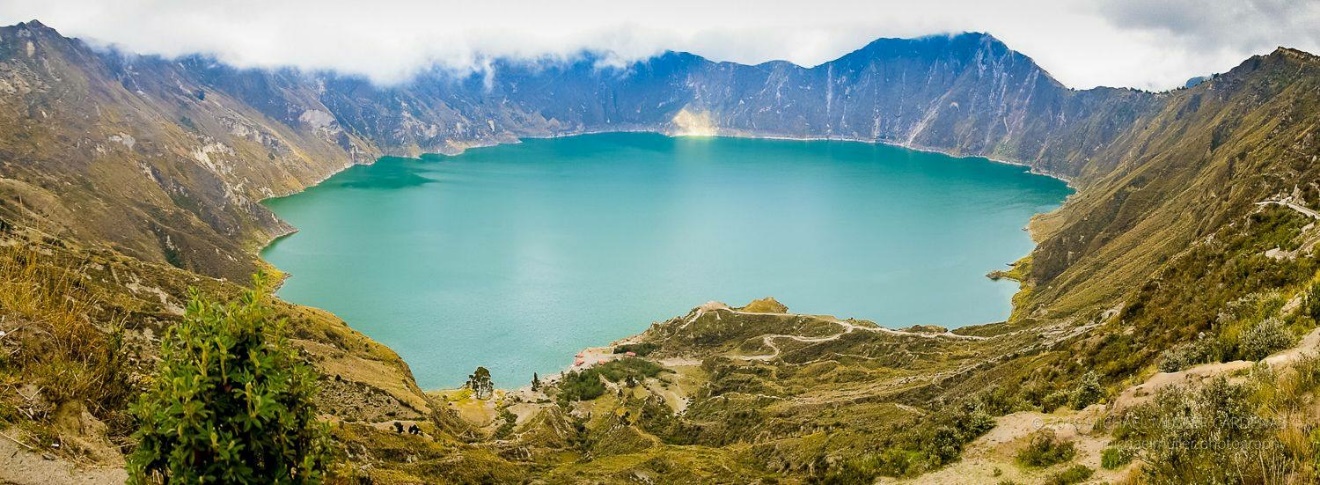 QUITO con Cascadas y Montañas (5 Días)  Promoción llegando a Quito Jueves y Sábados  con aéreo incluidoQUITO Es un itinerario muy completo de Quito, Capital de la República del Ecuador, se extiende largamente  en las faldas del Volcán Pichincha de norte a sur en más de 44 kilómetros, está a 2.820 msnm  Su clima es primaveral todo el año,  con mínima 14 y máximo 26 grados C. Tiene más de 2 millones de  habitantes, es muy moderna, su centro Histórico es el mejor  conservado y el más grande de toda  América con valiosos conventos  e Iglesias que están listos para admirar. Sus platos típicos son " Fritada con llapingachos", "El Hornado con mote"," El Locro de papa Quiteño" .Mayo      5  -    7  -  12  -  14  -  19   -  21  -   26  -  28Junio      2  -   4  -    9   -  11  -  16  -  18  -    23  -  25Itinerario:  Día 1.	QUITO Día 2.	QUITO  Centro Histórico + Mitad Mundo + Mercado Artesanal.Día 3.	COTOPAXI – QUILOTOA - RIOBAMBADía 4.   RIOBAMBA - BAÑOS – Cascadas – QUITO Día 5.   QUITO  Incluye:  -Traslado Aeropuerto – hotel – aeropuerto con trasladistas en privado-4 Noches de Alojamiento en Quito y Riobamba con desayunos e impuestos y tasas -3 Almuerzos Menu (Plato fuerte + postre)-Visita de día completo a la Ciudad, Mitad del Mundo y Mercado Artesanal-Visita al Parque Nacional Cotopaxi hasta Limpiopungo y Laguna del Quilotoa-Visita de Baños sus cascadas y casa del Árbol -Transporte con guía Turístico / El orden de los servicios podría variar al confirmar. -Orden de Servicios varia según día de llegada.No Incluye:  -Entradas Atracciones en Quito y lugares no mencionados o Museos, Comidas, Propinas Descripción:Día 1.	QUITOTraslado aeropuerto - hotel (1h), alojamiento. Día 2.	 QUITO + MITAD DEL MUNDO – Con almuerzo menú08:30 Salida a Visitar el Centro Histórico, veremos la Basílica, Plaza Grande, Palacio de Gobierno, La Compañía de Jesús, Plaza, iglesia y convento de San Francisco, Mirador del Panecillo seguido traslado a la ciudadela Mitad del Mundo y el  Monumento a la Línea Ecuador, tiempo para almorzar, se visitará también el Museo “Intiñan”. Retorno a Quito y parada en el Teleférico (No incluido $ 9) quienes decidan subir llegarán a la cima de Cruz Loma donde observarán  Quito y alrededores desde los  4050 msnm, al final breve visita Mercado Artesanal para compras y retorno.Día 3. PARQUE NACIONAL  COTOPAXI – QUILOTOA – RIOBAMBA con Almuerzo Menú08:00  Salida desde su hotel. Visita al Parque Nacional Cotopaxi, ubicado a 70 km al sur-este de Quito, se iniciará la visita con caminata alrededor de la laguna de “Limpiopungo”  oportunidad de ver aves, caballos salvajes y las "chuquiraguas" como se conoce a la flor de los Andes; nos rodearemos de mucha naturaleza, luego se hará una parada en Hostería La Ciénega, histórica por haber sido visitada por Wolf  el siglo XIX y también una breve visita a una finca de Rosas de Exportación (incluido) seguido visita de la laguna del Quilotoa ya en la noche llegaremos a Riobamba, donde haremos una visita panorámica de la ciudad. Retorno.Día 4.	RIOBAMBA – BAÑOS -  QUITO con almuerzo Menú08:00 Partiremos desde Riobamba hasta Baños ubicada a en las faldas del Tungurahua, caminata en la cascada del “Pailón del Diablo”, luego, cruce en tarabita sobre el Rio PASTAZA en la Cascada “Manto de la Novia” o la del “Agoyan”, luego nos columpiaremos en la Casa del Arbol tiempo para Almorzar o disfrutar de las Aguas Termales de la ciudad y sus piscinas (entrada incluida) hasta la media tarde. 15:30 retornaremos al ciudad de Quito.  Día 5.	QUITO  Traslado hotel -  aeropuerto (1h)PRECIOS Y HOTELES DE PROMOCION CON AEREO 1 MALETA PERMITIDA   - (5 Días)*Suplemento 1 pax viajando solo		                               $ 100 pp  *Suplemento 2 pax iniciando otro dia que no sea jueves ni sábado  $   50 ppQUITO - HOTEL NH COLLECTION 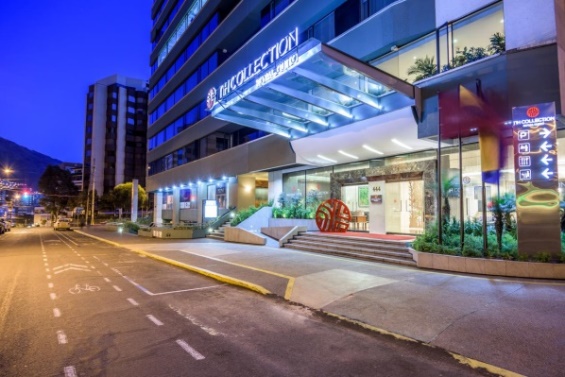 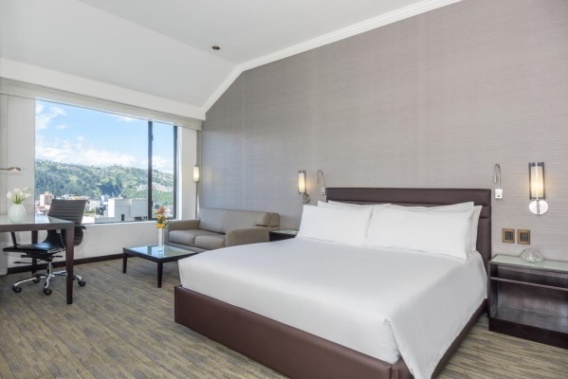 QUITO - HOTEL HOLIDAY INN EXPRESS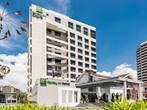 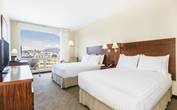 ATRACCIONES 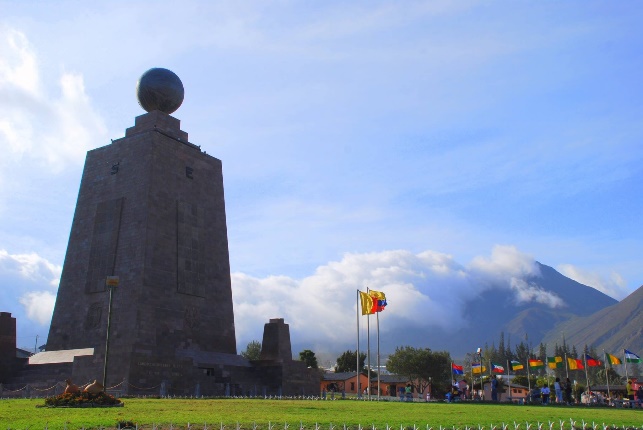 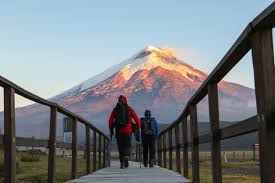 MITAD DEL MUNDO 					PARQUE NACIONAL COTOPAXQUILOTOA Y SU MIRADOR 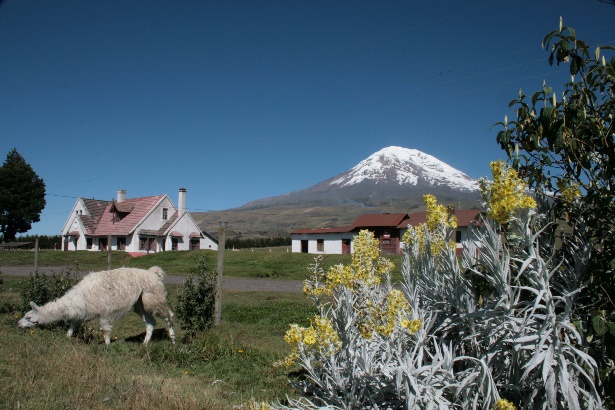 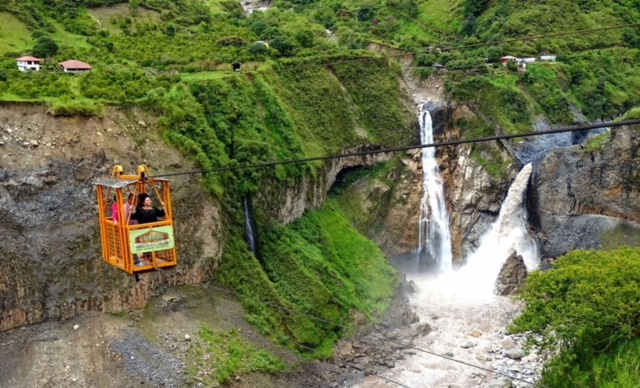 CHIBORAZO Y RIOBAMBA 			BAÑOS Y SUS CASCADAS Hoteles:   Quito + RiobambaSGLDBL  TPLNH Collection Holiday Inn + Molino168613991372